Уважаемые руководители!20 октября 2021 года проводится Всероссийский онлайн-форум «Доброшкола – от школы к профессии» (далее – Форум). Учредителем Форума является Департамент общего образования Томской области, организатором и координатором – ОГБУ ДПО «Томский областной институт повышения квалификации и переподготовки работников образования» (далее – ТОИПКРО). Цель Форума - обновление содержания образования, в том числе предметной области «Технология», для внедрения современных образовательных технологий и распространения лучших практик организаций, реализующих адаптированные основные общеобразовательные программы; обеспечение межведомственного сетевого взаимодействия с организациями дополнительного образования и профессиональными образовательными организациями при реализации образовательных программ и профессиональной ориентации для детей с особыми образовательными потребностями, а также с целью создания сетевого сообщества педагогов региональных учебно-методических (ресурсных) центров, созданных в рамках федерального проекта «Современная школа» в 2019-2021 годах. Форум проводится дистанционно на единой площадке, расположенной на сайте: http://dobro.toipkro.ru. Просим Вас поддержать инициативу, приглашаем к участию 
в Форуме заинтересованных руководителей, педагогов общеобразовательных организаций, реализующих исключительно адаптированные основные общеобразовательные программы, педагогов и руководителей профессиональных образовательных организаций и  иных организаций. Требования к участию в Форуме в качестве спикеров представлены 
в приложении к настоящему письму.   Контакты организаторов Форума: тел: +7(3822) 515-911, Иксанова Наталия Геннадьевна, главный специалист комитета общего и дополнительного образования Департамента общего образования Томской области, school1@obluo.tomsk.gov.ru,   
тел: +7(3822) 90-20-40, Ерина Ирина Ивановна, старший преподаватель кафедры ППиИО ТОИПКРО erinaiv@mail.ru.Приложение  Требования к участию во Всероссийском онлайн-форуме «Доброшкола – от школы к профессии»В рамках Форума пройдет работа 3 онлайн-секций: «Обновление содержания образования, в том числе предметной области «Технология»: региональные практики»;«Сетевое и межведомственное взаимодействие по направлению профессиональной ориентации обучающихся с особыми образовательными потребностями: региональные практики»;«Региональные учебно-методические (ресурсные) центры – опыт, проблемы, перспективы».Для регистрации на Форуме в качестве Участника необходимо заполнить форму по ссылке http://dobro.toipkro.ru/ до 20.10.2021. По окончании мероприятия всем участникам Форума вручаются сертификаты участника.	Кроме работы секций на сайте Форума будет сформирован Банк лучших методических практик по направлениям: современное содержание образования предметной области «Технология»;профессиональная ориентация обучающихся с особыми образовательными потребностями.Для выступления на секциях в качестве спикеров приглашаются руководители, педагоги общеобразовательных организаций, принимающих участие в реализации мероприятия федерального проекта «Современная школа» национального проекта «Образование», направленного на поддержку образования обучающихся с ограниченными возможностями здоровья, а также педагоги и руководители профессиональных образовательных организаций. Для участия на Форуме в качестве Спикера до 10.10.2021 на адрес dobroshkola@bk.ru высылается заявка с указанием ссылки на видеоролик в форме рассказа об изменениях в образовательном процессе через применение оборудования/оснащения проекта, снятый (созданный) любыми доступными средствами.Требования к видеоролику:- сохранение и представление окончательного, логически завершенного варианта смонтированного видеоролика в форматах AVI, MOV, MPEG, МP4;- материал должен быть размещен на ресурсе www.youtube.com (со звуком);- минимальное разрешение видеоролика – 1920×1080 HD 16:9;- продолжительность видеоролика – от 5 до 7 минут;- видеоролик должен включать информационную заставку с полным наименованием организации, муниципалитета, наименование субъекта Российской Федерации, который представляет Участник, логотип проекта «Доброшкола»;Видеоролик должен демонстрировать систему работы по обновлению содержания образования детей с ОВЗ с учетом использования оборудования/оснащения проекта «Доброшкола» в отдельной образовательной организации, раскрывать практику успешного опыта использования как педагогами, так и обучающимися оборудования/оснащения проекта и показывать использование эффективных педагогических приемов при работе с ним. Будут приветствоваться комментарии узких специалистов, демонстрация работы детей с оборудованием.Методический материал должен быть авторским, отвечать целям Форума. Использование материала, опубликованного в сети Интернет, запрещается.Решение об использовании специальных программ и инструментов при съёмке, монтаже видеоролика принимается автором (ами) самостоятельно.Видеоролики рекламного характера или видеоролики, оскорбляющие достоинство и чувства людей, к участию в Форуме не принимаются.Авторские права на созданные, опубликованные в рамках Форума материалы сохраняются за их авторами. Ответственность за соблюдение авторских прав несе(у)т автор(ы) материала. Присылая видео материал, автор(ы) автоматически дают согласие организаторам Форума на его использование целиком или частично, размещение в сети Интернет, проектах и пр. в образовательных целях; на обработку персональных данных (фамилии, имени, отчества, адреса электронной почты, номера телефона, сведения о профессии и иные данные, сообщенные участниками). Авторы гарантируют, что все лица, снятые в видеороликах, дали предварительное согласие на съемку и участие в Форуме. За возникновение проблемных ситуаций организаторы Форума ответственности не несут.Организаторы Форума оставляют за собой право отклонить заявку и материалы, не соответствующие требованиям и поданные позднее указанного времени.Заявка на участие в качестве Спикера во Всероссийском онлайн-форуме «Доброшкола – от школы к профессии»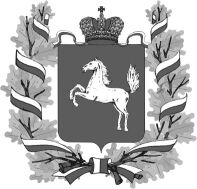 ДЕПАРТАМЕНТОБЩЕГО ОБРАЗОВАНИЯТОМСКОЙ ОБЛАСТИЛенина пр., д. 111, г. Томск, 634069тел/факс (382 2) 512-530E-mail: k48@edu.tomsk.gov.ruИНН/КПП 7021022030/701701001, ОГРН 1037000082778ДЕПАРТАМЕНТОБЩЕГО ОБРАЗОВАНИЯТОМСКОЙ ОБЛАСТИЛенина пр., д. 111, г. Томск, 634069тел/факс (382 2) 512-530E-mail: k48@edu.tomsk.gov.ruИНН/КПП 7021022030/701701001, ОГРН 1037000082778ДЕПАРТАМЕНТОБЩЕГО ОБРАЗОВАНИЯТОМСКОЙ ОБЛАСТИЛенина пр., д. 111, г. Томск, 634069тел/факс (382 2) 512-530E-mail: k48@edu.tomsk.gov.ruИНН/КПП 7021022030/701701001, ОГРН 1037000082778ДЕПАРТАМЕНТОБЩЕГО ОБРАЗОВАНИЯТОМСКОЙ ОБЛАСТИЛенина пр., д. 111, г. Томск, 634069тел/факс (382 2) 512-530E-mail: k48@edu.tomsk.gov.ruИНН/КПП 7021022030/701701001, ОГРН 1037000082778Руководителям муниципальных органов, осуществляющих управление в сфере образования  №  Руководителям муниципальных органов, осуществляющих управление в сфере образованияна №   от  Руководителям муниципальных органов, осуществляющих управление в сфере образованияРуководителям муниципальных органов, осуществляющих управление в сфере образованияО проведении Всероссийского онлайн-форума «Доброшкола – от школы 
к профессии»О проведении Всероссийского онлайн-форума «Доброшкола – от школы 
к профессии»О проведении Всероссийского онлайн-форума «Доброшкола – от школы 
к профессии»О проведении Всероссийского онлайн-форума «Доброшкола – от школы 
к профессии»Руководителям муниципальных органов, осуществляющих управление в сфере образованияСубъект Российской ФедерацииНаименование образовательной организации по УставуНазвание видеороликаСсылка на видеороликФИО, автора(ов) методического материалаКонтактный телефон Электронный адрес ФИО, должность(и) автора(ов) видеоролика